Tefillat Haderech – A Prayer for our Journey through Lifeתלמוד בבלי מסכת ברכות דף כט עמוד באמר ליה אליהו לרב יהודה אחוה דרב סלא חסידא: לא תרתח ולא תחטי, לא תרוי ולא תחטי, וכשאתה יוצא לדרך - המלך בקונך וצא. מאי המלך בקונך וצא? אמר רבי יעקב אמר רב חסדא: זו תפלת הדרך. ואמר רבי יעקב אמר רב חסדא: כל היוצא לדרך צריך להתפלל תפלת הדרך. מאי תפלת הדרך? יהי רצון מלפניך ה' אלהי שתוליכני לשלום ותצעידני לשלום ותסמכני לשלום, ותצילני מכף כל אויב ואורב בדרך, ותשלח ברכה במעשי ידי, ותתנני לחן לחסד ולרחמים בעיניך ובעיני כל רואי, ברוך אתה ה' שומע תפלה. אמר אביי: לעולםתלמוד בבלי מסכת ברכות דף ל עמוד אלישתף אינש נפשיה בהדי צבורא. היכי נימא? - יהי רצון מלפניך ה' אלהינו שתוליכנו לשלום וכו'. אימת מצלי? - אמר רבי יעקב אמר רב חסדא: משעה שמהלך בדרך. עד כמה? - אמר רבי יעקב אמר רב חסדא: עד פרסה. והיכי מצלי לה? - רב חסדא אמר: מעומד; רב ששת אמר: אפילו מהלך. רב חסדא ורב ששת הוו קאזלי באורחא, קם רב חסדא וקא מצלי. אמר ליה רב ששת לשמעיה: מאי קא עביד רב חסדא? אמר ליה: קאי ומצלי. אמר ליה: אוקמן נמי לדידי ואצלי, מהיות טוב אל תקרא רע.רש"י מסכת ברכות דף כט עמוד בהמלך - טול רשות.מהרש"א חידושי אגדות מסכת ברכות דף כט עמוד בוכשאתה יוצא לדרך המלך בקונך כו'. לפי שכל הדרכים בחזקת סכנה הם וגם אם יצא בדרך לשלום מי יגיד לו אם יצליח שם ואין לו להמלך רק עם קונו היודע בו שיוליכהו לשלום וישלח ברכה כו':פני יהושע מסכת ברכות דף כט עמוד בשם א"ל אליהו לרבי יהודה כו' וכשאתה יוצא לדרך המלך בקונך וצא. ואסיקנא דהיינו תפלת הדרך ומסיים בה ברוך אתה ה' שומע תפילה. וכאן נמי יש לדקדק יותר דקשה מכאן על שיטת התוס' דלעיל [בע"א] שכתבו שאין לומר ברוך אתה ה' שומע תפילה והכא ודאי ליכא למימר שברכה זו נתקנה מימי אנשי כנסת הגדולה דהא ודאי ליתא מדא"ל אליהו לרבי יהודה המלך בקונך וצא דלא משמע אלא לשון תפלה בעלמא וא"כ אמאי מסיים בה סתמא דתלמודא דמסיים בה ברוך אתה ה' שומע תפילה. מיהו יש ליישב שהרי התוס' לעיל כתבו הטעם דאין לומר ברוך אתה ה' שומע תפילה דהוי כמוסיף על הברכות ומדמו לה למתפלל תפלה יתירה כשכבר התפלל בודאי דאסור לשיטתייהו וא"כ לפי"ז הא משמע לעיל (דף כ"א ע"א) דלכ"ע ע"י חידוש מותר להתפלל תפלה יתירה וא"כ ה"נ כיון שיוצא לדרך אין לך חידוש יותר מזה. ועוד נראה לי דכל דברי התוס' לעיל בד"ה מפני שיכול היינו כשאומר ברוך אתה ה' שומע תפילה בתחנונים הסמוכים לאחר תפלתו שכן משמע ממה שכתבו אחר שסיים דברי תחנונים מיושב. והנראה מלשון זה דאשרי שאחר התפלה וקדושה דסידרא דובא לציון כיון דשייכי נמי לסדר תפלות א"כ מה שאומר תחנונים אחר זה אכתי מחזי כמוסיף על ברכות י"ח דתפלה אם מסיים בהם ברוך אתה ה' שומע תפילה ומשום הכי אין לאומרו משא"כ במי שכבר התפלל והסיח דעתו מתפלתו ואח"כ רוצה להתפלל איזה תפלה לשאלת צרכיו אפשר דהתוס' גופייהו מודו דאין כאן איסור אם מסיים בהן ברוך אתה ה' שומע תפילה, כן נראה לי ועיין עוד בקונטרס אחרון:תלמוד בבלי מסכת ברכות דף ס עמוד אהנכנס לכרך. תנו רבנן, בכניסתו מהו אומר: יהי רצון מלפניך ה' אלהי שתכניסני לכרך זה לשלום. נכנס, אומר: מודה אני לפניך ה' אלהי שהכנסתני לכרך זה לשלום. בקש לצאת, אומר: יהי רצון מלפניך ה' אלהי ואלהי אבותי שתוציאני מכרך זה לשלום. יצא, אומר: מודה אני לפניך ה' אלהי שהוצאתני מכרך זה לשלום, וכשם שהוצאתני לשלום כך תוליכני לשלום, ותסמכני לשלום, ותצעידני לשלום, ותצילני מכף כל אויב ואורב בדרך. אמר רב מתנא: לא שנו אלא בכרך שאין דנין והורגין בו, אבל בכרך שדנין והורגין בו - לית לן בה. איכא דאמרי, אמר רב מתנא: אפילו בכרך שדנין והורגין בו, זימנין דלא מתרמי ליה אינש דיליף ליה זכותא.רמב"ם הלכות ברכות פרק י הלכה כההנכנס לכרך אומר יהי רצון מלפניך יי' אלהי שתכניסני לכרך זה לשלום, ואם נכנס בשלום אומר מודה אני לפניך יי' אלהי שהכנסתני לשלום, וכשיבקש לצאת אומר יהי רצון מלפניך יי' אלהי שתוציאני מכרך זה לשלום, ואם יצא בשלום אומר מודה אני לפניך יי' אלהי שהוצאתני מכרך זה לשלום וכשם שהוצאתני לשלום כך תוליכני לשלום ותצעידני לשלום ותסמכני לשלום ותצילני מכף אויב * ואורב בדרך.ספר כלבו סימן פזהיוצא לדרך אומר יהי רצון מלפניך ה' אלהינו שתוליכנו לשלום ותצעידנו לשלום וכו', וכתב הר"מ נ"ע שאם רוצה ללכת ארבע מילין בספינה שיתפלל תפלה זו פחות מארבע מילין אל יתפלל אותה, ואם יש לו לילך פרסה ושכח לאמרה יכול לאומרו עד פרסה, ויתפלל אותה מעומד ובתוך פרסה יתפלל ויחתום ולאחר פרסה יתפלל ואל יחתום, ושאלו אל הר"מ נ"ע למה תפלת הדרך חותמת בברוך הואיל ואינה פותחת בברוך וענה שהוא סומך אותה לעולם לאחת מן הברכות הפותחות בברוך כגון לאחת מאותן ברכות דאשר נתן לשכוי בינה,טור אורח חיים הלכות תפלה סימן קיהיוצא לדרך יתפלל תפלת הדרך וזה נוסחה יר"מ ה' או"א שתוליכנו לשלום ותסעידנו לשלום ותסמכנו לשלום ותביאנו למחוז חפצנו לשלום ותצילנו מכף כל אויב ואורב בדרך ותננו לחן לחסד ולרחמים בעיניך ובעיני כל רואנו כי אתה שומע תפלות עמך ישראל ברחמים בא"י שומע תפלהטור אורח חיים הלכות ברכת הפירות סימן רלאלא יתפלל אדם על העתיד לבא ויתן הודאה על שעבר כגון הנכנס לכרך אומר יה"ר מלפניך ה' אלהי שתכניסני לכרך הזה לשלום נכנס בשלום אומר מודה אני לפניך ה' אלהי שהכנסתני לכרך זה לשלום ביקש לצאת אומר יה"ר מלפניך ה' אלהי שתוציאני מכרך זה בשלום ב)יצא בשלום אומר מודה אני לפניך ה' אלהי שהוצאתני מכרך זה לשלום ג)וכשם שהוצאתני לשלום כן תוליכני לשלום ותסמכני בשלום ותצעידני בשלום ותצילני מכף כל אויב ואורב בדרךתלמוד בבלי מסכת סוטה דף מט עמוד במשמת רבי - בטלה ענוה ויראת חטא. אמר ליה רב יוסף לתנא: לא תיתני ענוה, דאיכא אנא.עין איה על ברכותברכות דף עמוד): "לא תרתח ולא תחטא, לא תרוי ולא תחטא, וכשאתה יוצא לדרך המלך בקונך וצא".מאי היא, תפלת הדרך. האדם צריך לשמור את מוסרו שקנה לו בעמלו בדעת וכשרון מכל רגשות רוח והסתערות הכוחות. כי כל הסתערות ומצב חדש מביא הריסה גם לכוחות המוסריים שכבר קנה. ע"כ ראוי וחובה לשמור מכעס, שהיא הסתערות, לבד איסורה בעצמה ואפילו במקום המותר, משום שלא תחטא. כי ההתרגשות מביאה לאיבוד ציורי המוסר שכבר קנה. וכמו כן ההשתכרות, אפילו אם איננה באופן מנוול, עכ"פ מביאה התרגשות שעלולה לאבד ציורי המוסר והיראה. ויותר מזה כל מצב חדש צריך שמירה, שעכ"פ מביא ציורים חדשים ורגשות חדשות, ע"כ אנו רואים הרבה אנשים שנפחת מדרגת מוסרם בחילוף מקומותיהם. ע"כ אפילו כשאתה יוצא לדרך תכין עצמך לקראת ההתרגשות והשינויים החדשים שתוכל הדרך להביא בציורך. ע"כ המלך בקונך וצא. להמשיך עליך ציורי יראה לאהבת ד' עם העמדת הכח המוסרי וההמשכה אל הטוב והמדות הטהורות גם במצב הנדידה של הדרך. וזאת היא עיקר מטרת תפילת הדרך, שעמה יחד תבא השמירה המעולה, כי ד' ישמור את יראיו.שולחן ערוך אורח חיים הלכות ברכת הפירות סימן רל סעיף הלעולם יהא אדם רגיל לומר: כל מה דעביד רחמנא, לטב עביד.דעת זקנים מבעלי התוספות במדבר פרק י פסוק לה(לה) קומה ה' וגו'. פי' אם יתאספו לבא על ישראל יפוצו ולא ימצא בהם שנים ביחד ואם יבאו ינוסו ולא תהיה להם תקומה זו היא תפלת הדרך שלהם:מסכתות קטנות מסכת דרך ארץ פרק היוצאהלכה יזהנכנס לבית הכסא אומר התכבדו מכובדים קדושים משרתי עליון תנו כבוד לאלהינו ועמדו במקומכם והזהרו עזרוני ושמרוני, המתינו לי עד שאכנס ואצא שזה דרכן של בני אדם. והיוצא מבית הכסא אומר ברוך אשר יצר את האדם בחכמה. רחץ פניו אומר ברוך המעביר שינה מעיני ותנומה מעפעפי.הלכה יחלבש כליו ויצא לשוק אומר יהי רצון מלפניך ה' אלהי שתוליכני לשלום, ותסמכני לשלום, ותנני לחן לחסד ולרחמים בעיניך ובעיני כל רואי, ותגמלני חסדים טובים, ותחזירני לביתי בשלום, ותצילני מכף אויב ואורב בדרך, ותצילני מלשון הרע, ואל תרגילני לדבר עבירה וחטא ועון, ואל אכשל בדבר הלכה ולא בשום דבר בעולם, ותצילני מכל מיני מזיקים ומכל מיני פורעניות המתרגשות לבא בעולם, שלא יזיקו בי בין ביום בין בלילה אמן. יהי רצון ה' אלהי שתראני בשמחתה של ירושלים ונחמותיה אמן.תומר דבורה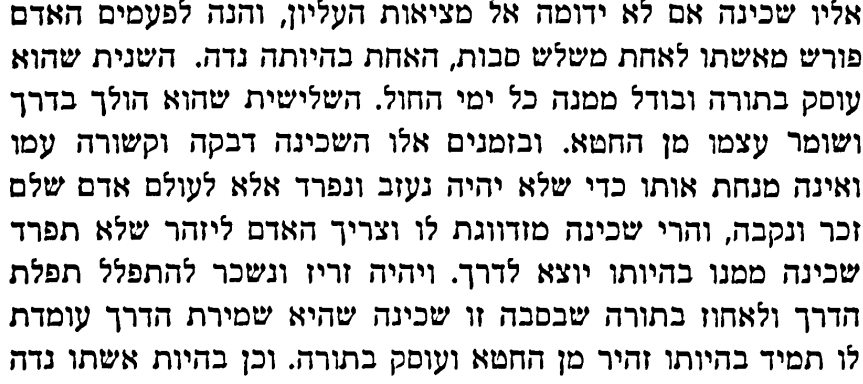 פרשת ויצא(כ) וַיִּדַּ֥ר יַעֲקֹ֖ב נֶ֣דֶר לֵאמֹ֑ר אִם־יִהְיֶ֨ה אֱלֹהִ֜ים עִמָּדִ֗י וּשְׁמָרַ֙נִי֙ בַּדֶּ֤רֶךְ הַזֶּה֙ אֲשֶׁ֣ר אָנֹכִ֣י הוֹלֵ֔ךְ וְנָֽתַן־לִ֥י לֶ֛חֶם לֶאֱכֹ֖ל וּבֶ֥גֶד לִלְבֹּֽשׁ:(כא) וְשַׁבְתִּ֥י בְשָׁל֖וֹם אֶל־בֵּ֣ית אָבִ֑י וְהָיָ֧ה יְקֹוָ֛ק לִ֖י לֵאלֹהִֽים:(כב) וְהָאֶ֣בֶן הַזֹּ֗את אֲשֶׁר־שַׂ֙מְתִּי֙ מַצֵּבָ֔ה יִהְיֶ֖ה בֵּ֣ית אֱלֹהִ֑ים וְכֹל֙ אֲשֶׁ֣ר תִּתֶּן־לִ֔י עַשֵּׂ֖ר אֲעַשְּׂרֶ֥נּוּ לָֽךְ:כתר יונתן בראשית פרשת ויצא פרק כח פסוק כ(כ) וידר יעקב נדר לאמור אם יהי מאמרו של יי בעזרי וישמרני משפיכות אדם זכאי, עבודה זרה, וגילוי עריות, בדרך הזאת שאני הולך ויתן לי לחם לאכול ובגד ללבוש: